ЗАТВЕРДЖЕНОРІШЕННЯМ ВИКОНАВЧОГО КОМІТЕТУ ТЕРНОПІЛЬСЬКОЇМІСЬКОЇ РАДИвід 10.06.2020р.   №  423Стратегія розвитку футболу у Тернопільській міській територіальній громаді на 2020-2022 рокиТернопіль 	1	Метою даної стратегії є створення сприятливих умов для розвитку та популяризації футболу серед дітей та молоді Тернопільської міської територіальної громади, впровадження європейського досвіду управління, покращання спортивної інфраструктури,	організації	навчального-тренувального процесу, самореалізації вихованців академії футболу та тренерсько-викладацького складу. 	2	Покращення спортивної інфраструктури Тернопільської міської територіальної громади (в тому числі збільшення кількості футбольних стадіонів, футбольних полів зі штучним покриттям тощо).Підвищення кваліфікації та сприяння самовдосконаленню тренерсько-викладацького складу.Збільшення кількості вихованців та покращення якісного показника виступів команд академії у чемпіонаті Дитячо-юнацької футбольної ліги України (U-14, U-15, U-16,U-17).Налагодження співпраці з професійними футбольними клубами України та ЄС з метою підготовки спортсменів для подальшої селекції та інтеграції.Залучення партнерів та спонсорів, налагодження співпраці з організаціями зацікавленими у розвитку виду спорту.Створення інформаційно-комунікаційного центру. 	3	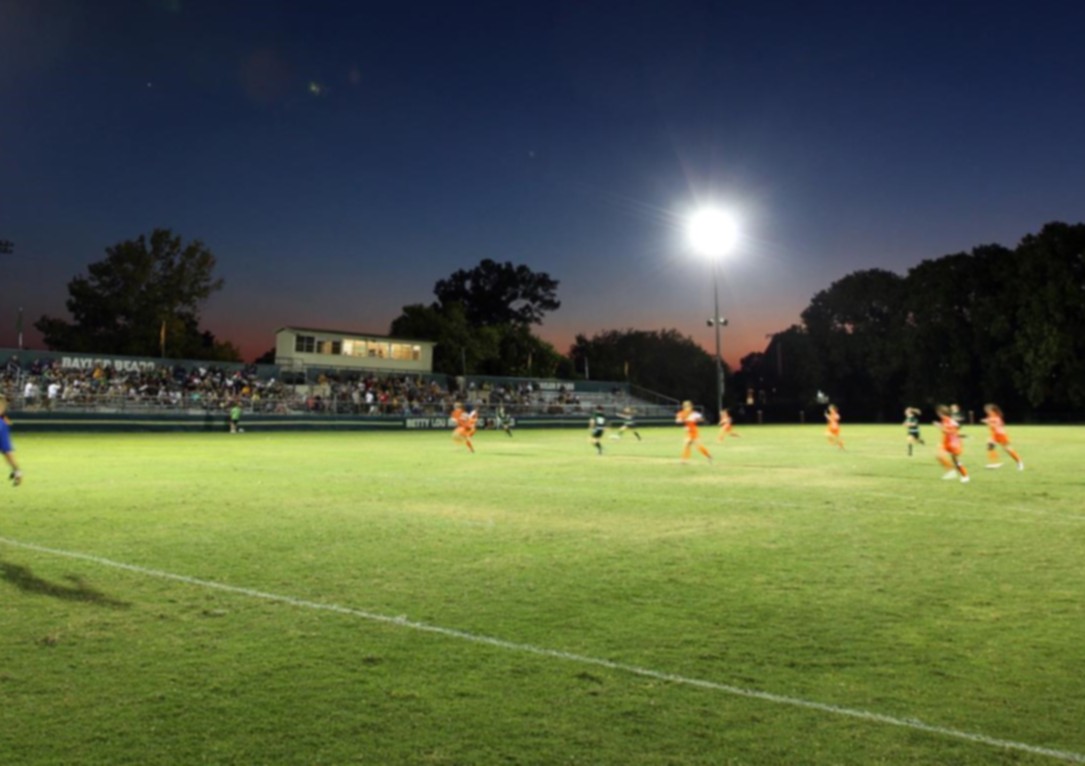 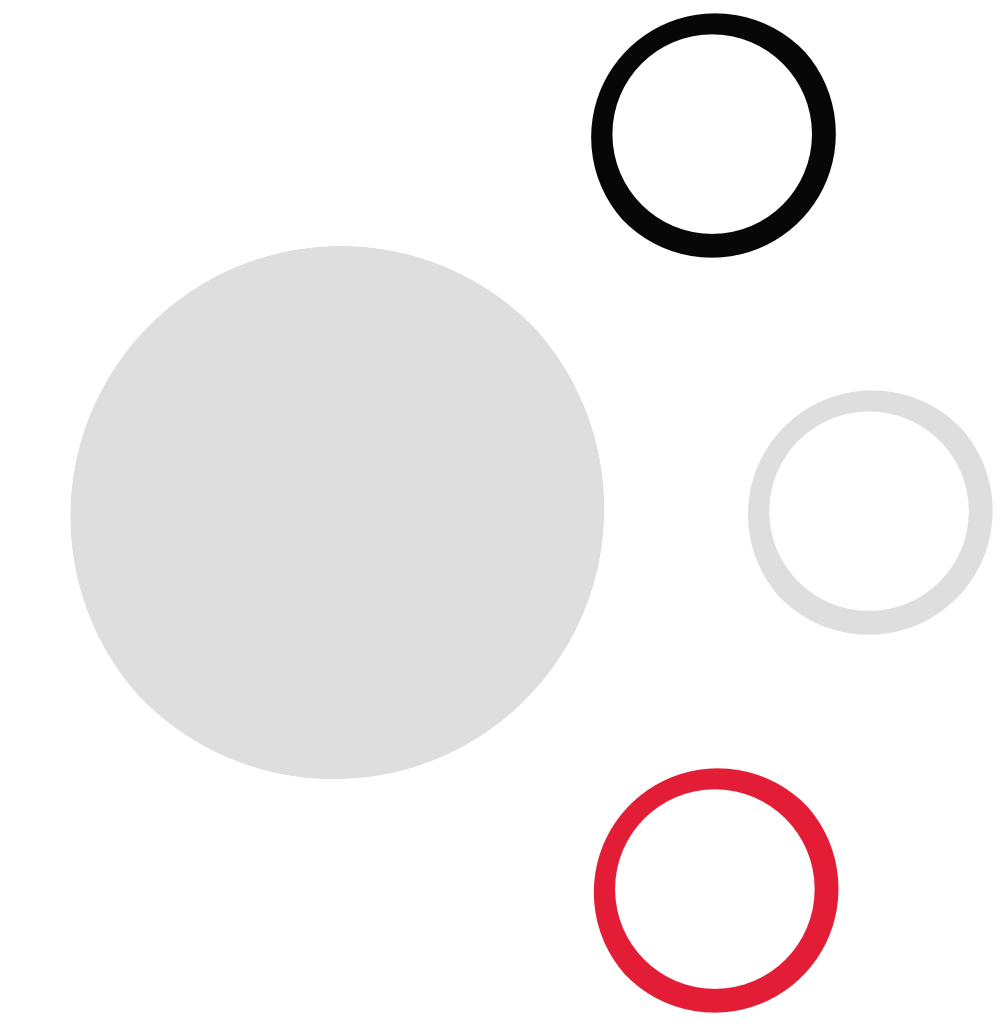  	4	2020Якісний кадровий підбір персоналу.Підвищення кваліфікації тренерів«Категорія B».Залучення суміжний фахівців  для проведен-	                    ня навчально-тренувального процесу.Співпраця з вищими навчальними закладами, науковими установами.Організація та участь тренерсько-викла- дацького складу у семінарах, проведеннябінарів, тренінгів тощо.Забезпечення обміну між партнерами необхідною інформацією, проведення спільних міжнародних наукових заходів.2021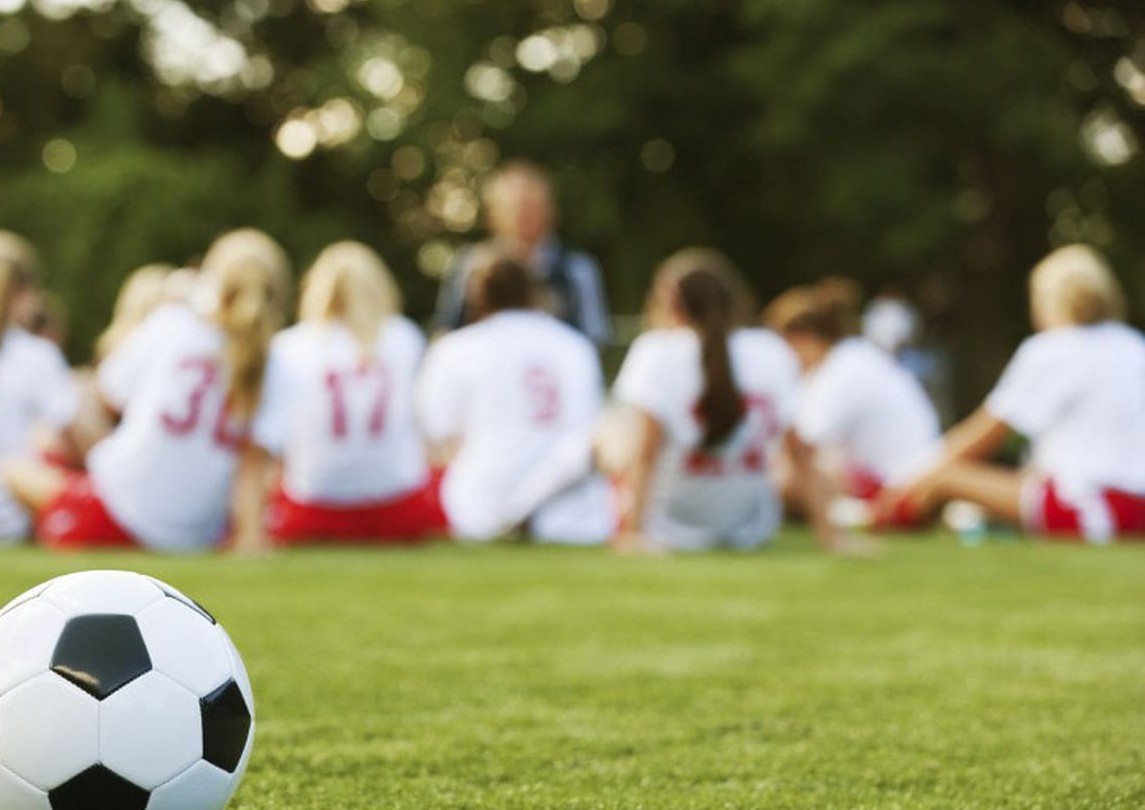 2 	5	 	Збільшення кількості спортсменів ФАТ:	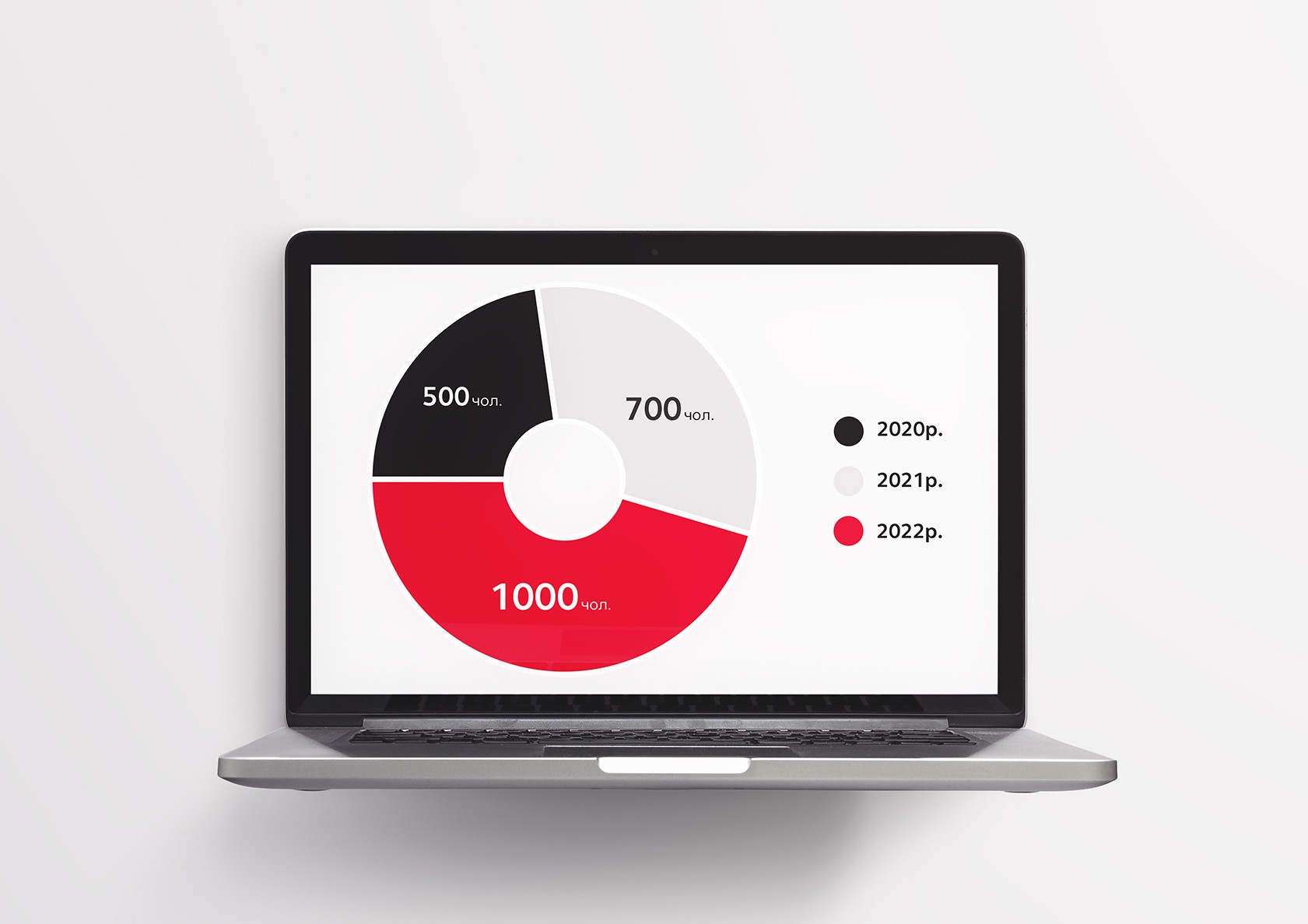  	6	2020	2021	2022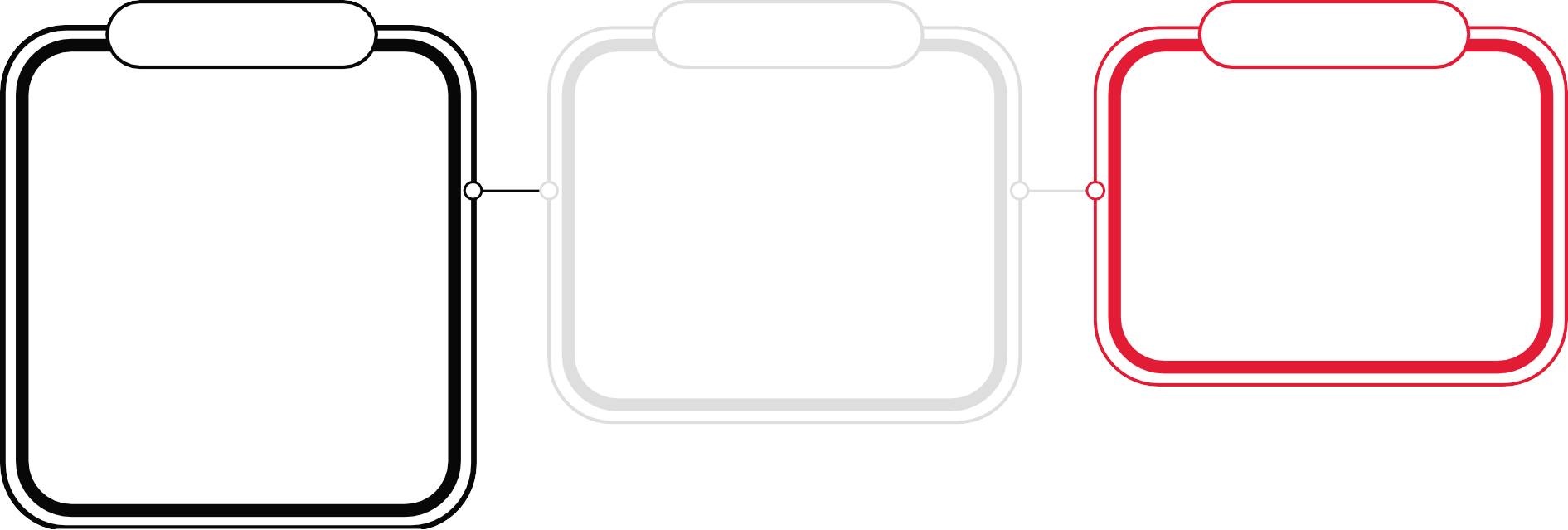 Створення бренду Футбольної академії «Тернопіль»;створення оздоровчих груп для дітей віком від 3 років;виявлення перспективних спортсменів, проведення відбору;створення навчальної бази;запровадження обов’язкової оцінки підготовленості вихованців;медико-біологічне забезпечення;організації навчального процесу у спеціалізованих класах.Виступи команд у Вищій Лізі чем- піонату України ДЮФЛ (1-4 місце в групі), призові місця у фінальній частині Вищої Ліги;проведення підготовки спортс- менів для подальшої селекції в кращі футбольні клуби України та Європи;популяризація бренду Футболь- ної академії «Тернопіль».Виступи команд під егідою УАФ, АФУ, ФІФА, а також інших про- фільних організацій;популяризація бренду Футболь- ної академії «Тернопіль» (виготовлення подарункової атрибутики, розповсюдження рекламних буклетів та відеореклами).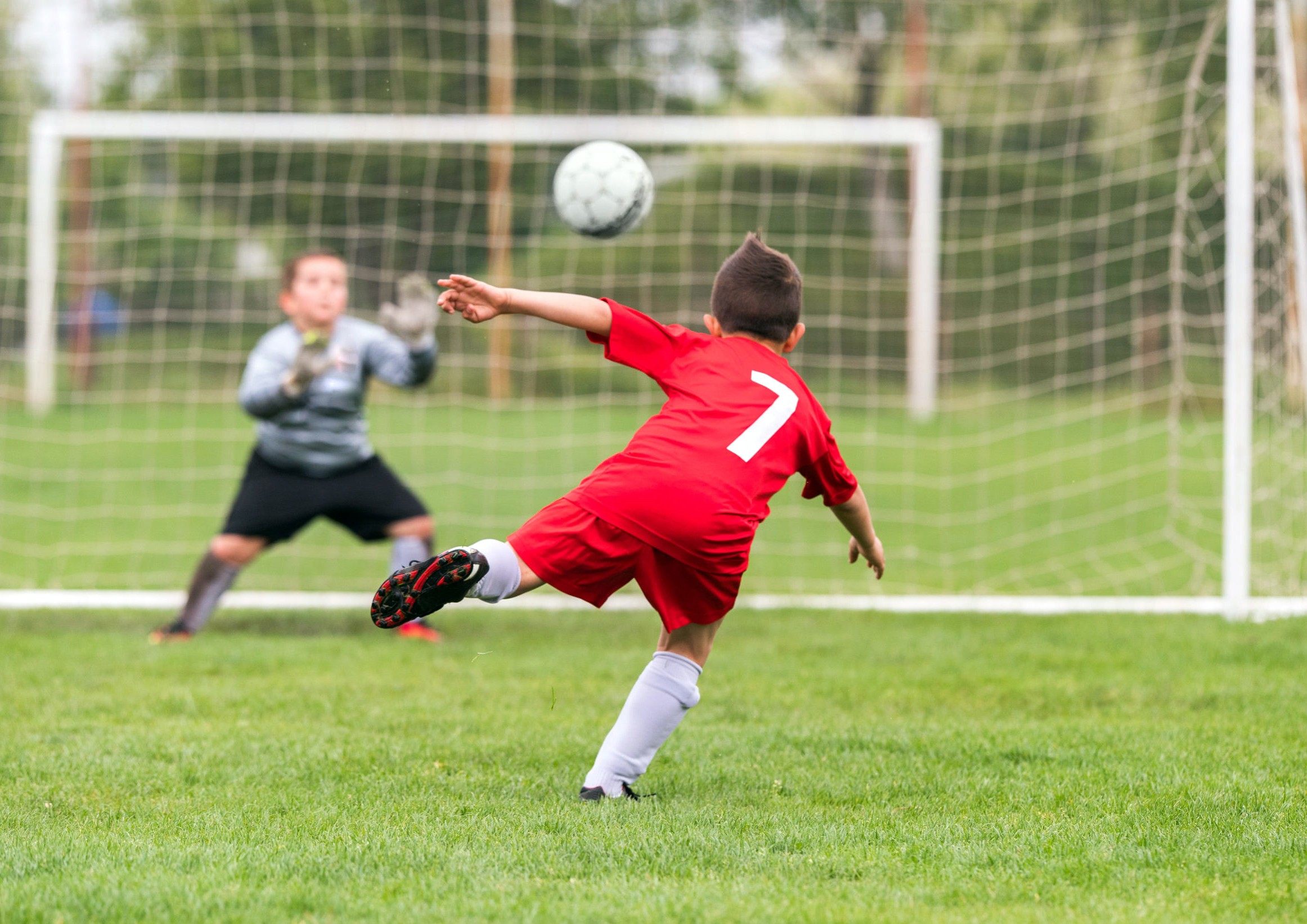  	7	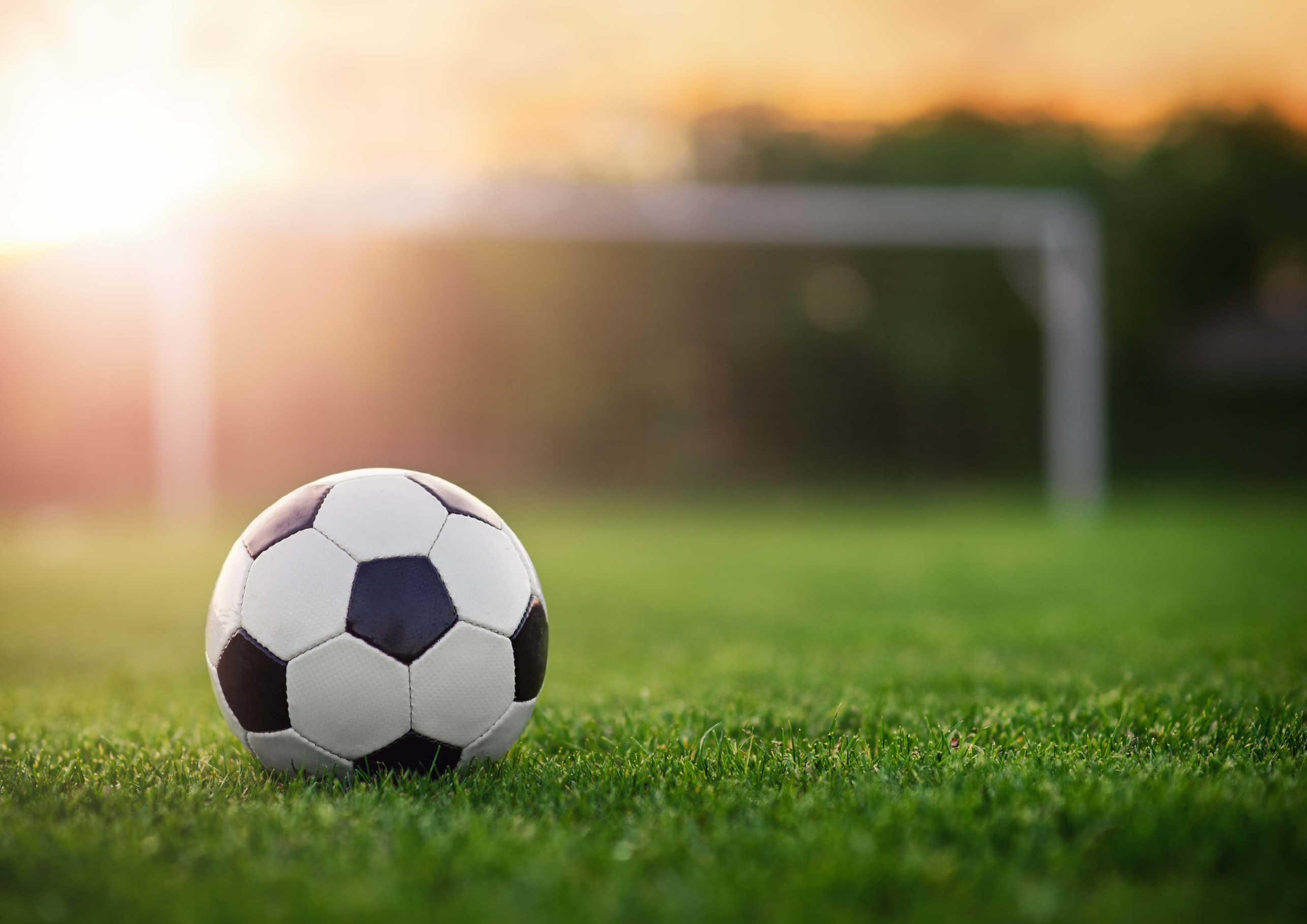  	8	2020	2021	2022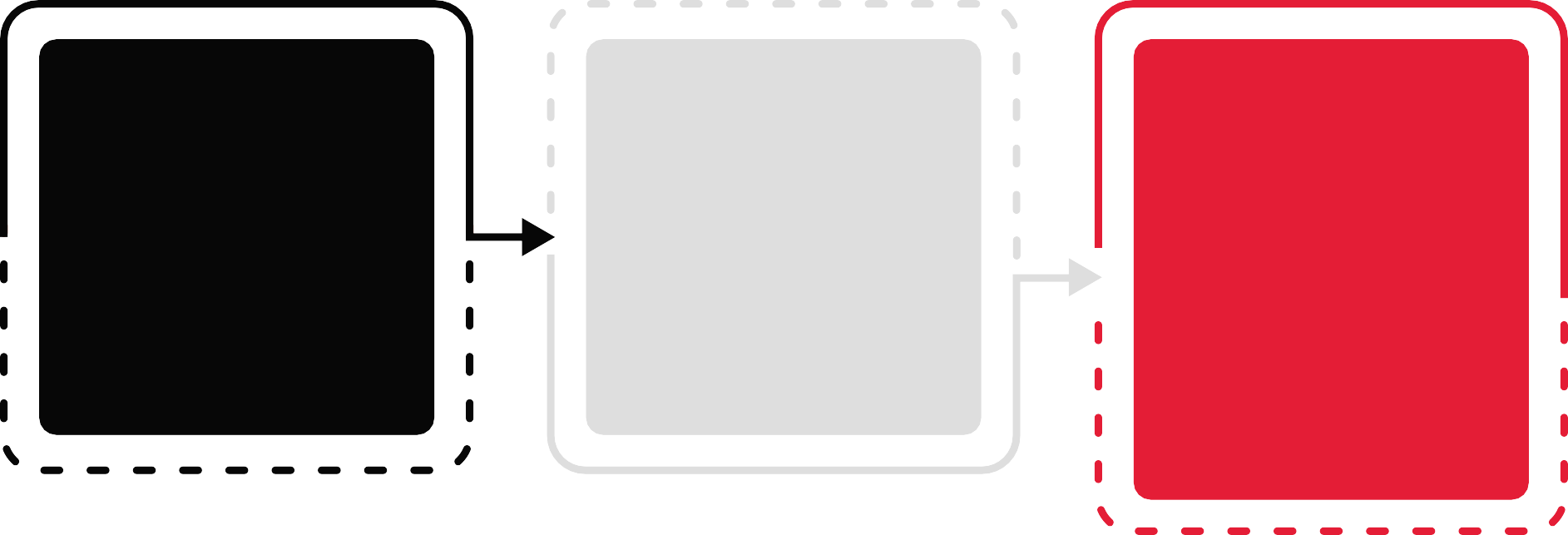 Розробка партнерських пакетів та пропозицій. Залучення флагман партнерів та спонсорів до початку сезону.залучення спеціалістів з міжнародним досвідом в спортивному менеджменті;проектна мінімальна кількість партнерів та спонсорів академії 5-6 одиниць.проектна мінімальна кількість партнерів та спонсорів акаде- мії 10-12 одиниць:розробка та впровадження індивідуальних продуктів для спонсорів та партнерів;партнерські турніри, семінари, благодійні акції тощо.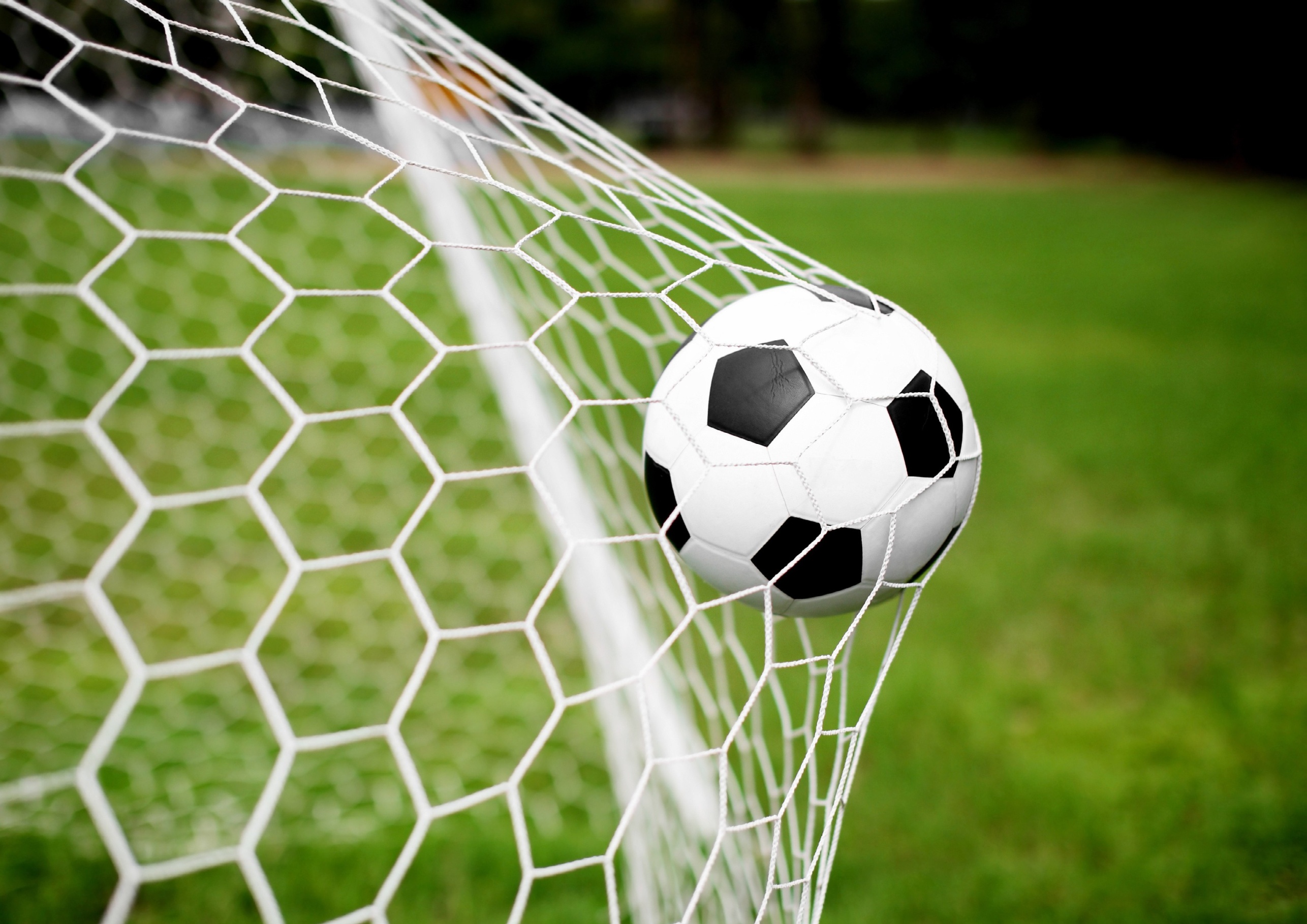  	9	 	Інформаційно-комунікаційний  центр:	2020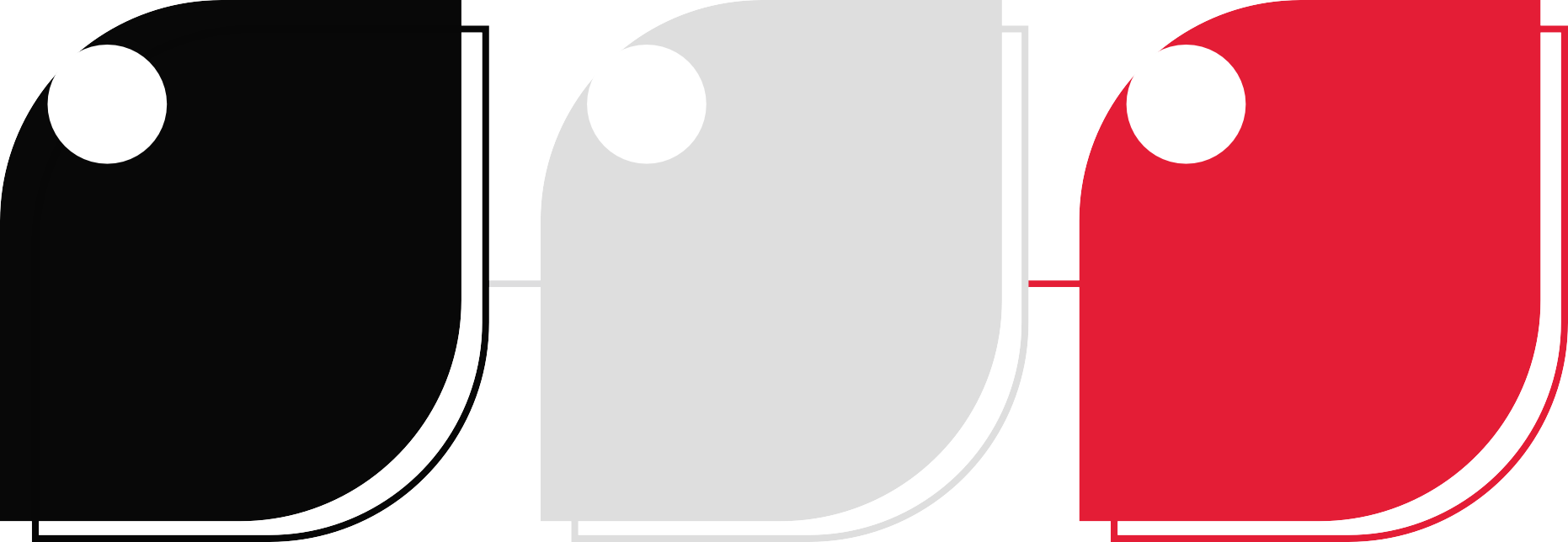 20212022Створення сайту-порталу, забезпечення медіа підтримки, інтернет-брендинг;створення батьківської ради.Розширення функціоналу сайту-порталу, залучення медіа-партнерів;використання соціальної реклами, виготовлення інших інформаційних продуктів.Створення навчального он-лайн центру академії.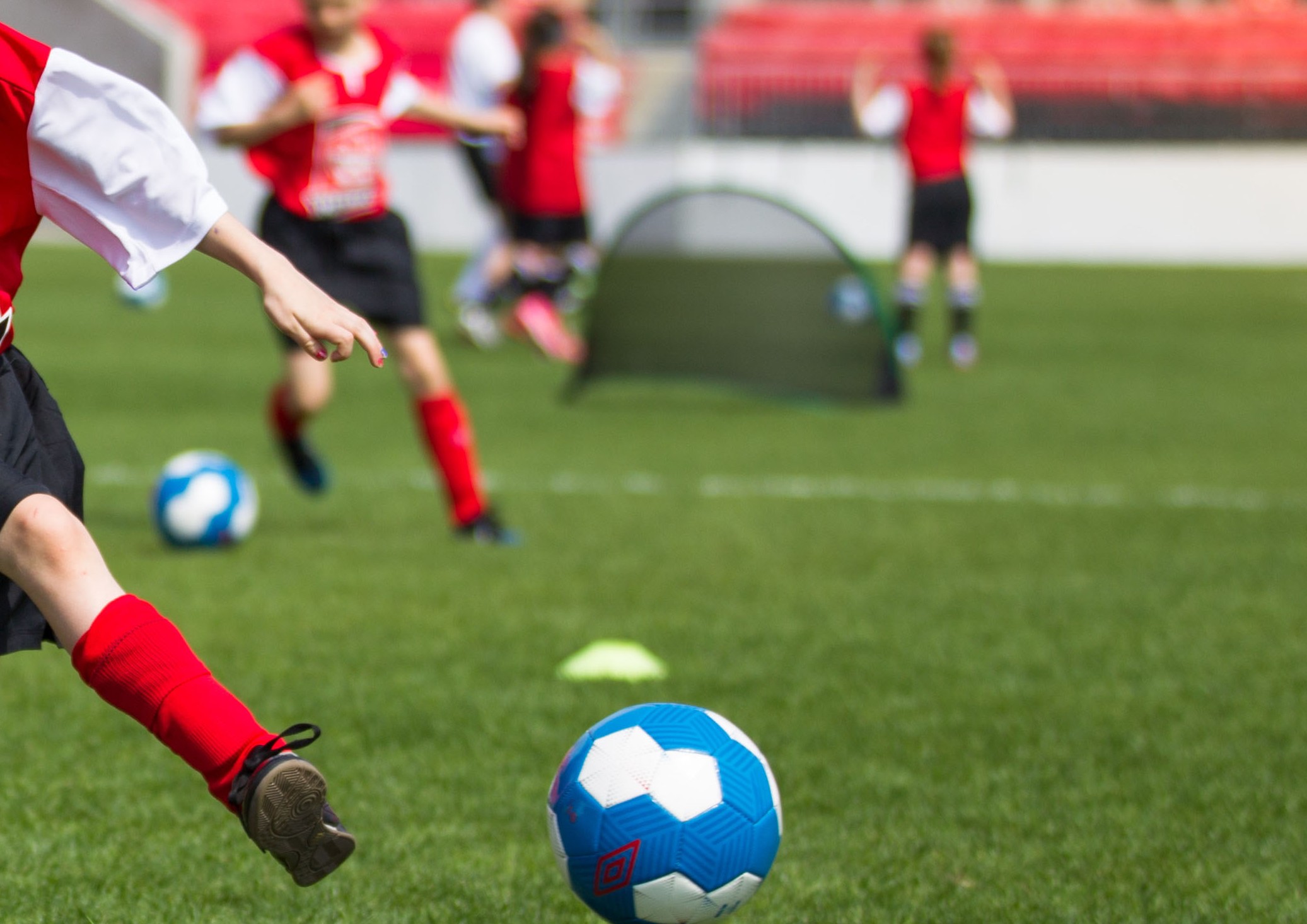    10	